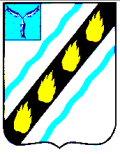 РОЗОВСКОЕ МУНИЦИПАЛЬНОЕ ОБРАЗОВАНИЕ   СОВЕТСКОГО МУНИЦИПАЛЬНОГО РАЙОНАСАРАТОВСКОЙ ОБЛАСТИСОВЕТ ДЕПУТАТОВ ( четвертого созыва)РЕ Ш Е Н И Еот   08.06. 2021 № 137                                                                                       О внесении изменений в решение  Совета депутатов  Розовского  муниципального образования Советского муниципального района Саратовской области от 22.11.2017 №  159 В соответствии с Федеральным законом от 29.09.2019 №352-ФЗ «О внесении изменений в части первую и вторую Налогового кодекса Российской Федерации», с  Налоговым кодексом Российской Федерации, Федеральным законом от 06.10.2003 № 131-ФЗ «Об общих принципах организации местного самоуправления в Российской Федерации»,  руководствуясь Уставом  Розовского муниципального образования Советского муниципального района Саратовской области, Совет депутатов РЕШИЛ:1. Пункт 2 решения Совета депутатов Розовского муниципального образования Советского муниципального района от 22.11.2017 №159 «Об установлении налога на имущество физических лиц» изложить в новой редакции: «2. Налоговая база определяется в отношении каждого объекта налогообложения как его кадастровая стоимость, внесенная в Единый государственный реестр недвижимости и подлежащая применению с 1 января года, являющегося налоговым периодом, с учетом особенностей, предусмотренных настоящим пунктом.В отношении объекта налогообложения, образованного в течение налогового периода, налоговая база в данном налоговом периоде определяется как его кадастровая стоимость на день внесения в Единый государственный реестр недвижимости сведений, являющихся основанием для определения кадастровой стоимости такого объекта.Изменение кадастровой стоимости объекта налогообложения в течение налогового периода не учитывается при определении налоговой базы в этом и предыдущих налоговых периодах, если иное не предусмотрено законодательством Российской Федерации, регулирующим проведение государственной кадастровой оценки, и настоящим пунктом.В случае изменения кадастровой стоимости объекта налогообложения вследствие установления его рыночной стоимости сведения об измененной кадастровой стоимости, внесенные в Единый государственный реестр недвижимости, учитываются при определении налоговой базы начиная с даты  начала применения для целей налогообложения сведений об изменяемой кадастровой стоимости.Налоговая база в отношении квартиры, части жилого дома определяется как ее кадастровая стоимость, уменьшенная на величину кадастровой стоимости 20 квадратных метров общей площади этой квартиры, части жилого дома.Налоговая база в отношении комнаты, части квартиры определяется как ее кадастровая стоимость, уменьшенная на величину кадастровой стоимости 10 квадратных метров площади этой комнаты, части квартиры.Налоговая база в отношении жилого дома определяется как его кадастровая стоимость, уменьшенная на величину кадастровой стоимости 50 квадратных метров общей площади этого жилого дома.Налоговая база в отношении единого недвижимого комплекса, в состав которого входит хотя бы один жилой дом, определяется как его кадастровая стоимость, уменьшенная на один миллион рублей.Налоговый вычет, предусмотренный настоящим пунктом, предоставляется в отношении одного объекта налогообложения каждого вида (квартира, часть квартиры, комната, жилой дом, часть жилого дома) в порядке, аналогичном порядку, предусмотренному пунктами 6 и 7 статьи 407 Налогового Кодекса РФ, в том числе в случае непредставления в налоговый орган соответствующего заявления, уведомления.В случае, если при применении налоговых вычетов, предусмотренных настоящим пунктом, налоговая база принимает отрицательное значение, в целях исчисления налога такая налоговая база принимается равной нулю.». 	2. Настоящее решение вступает в силу не ранее чем по истечении одного месяца со дня его официального опубликования в районной газете «Заря» и распространяется на правоотношения, возникшие с 01.01.2021.Глава Розовскогомуниципального образования                                                        В. Н.Меркулов	